Методическая разработка «Патриотическое  воспитание дошкольников старшего возраста с помощью образовательных терренкуров»Образовательный терренкур – специально организованный маршрут для детей по территории детского сада с благоприятными санитарно-гигиеническими условиями. При прохождении этого маршрута педагоги одновременно решают задачи оздоровления и закаливания детей, а также воспитательные, образовательные и развивающие задачи. Цель образовательного терренкура – оздоровление организма воспитанников, повышение уровня двигательной активности, организация познавательной деятельности детей.Задачи образовательного терренкура:-воспитание любознательности, развитие познавательных способностей;	-формирование умения работы в команде, чувства взаимопомощи и поддержки друг друга;-закрепление основных видов движения, развитие выносливости, ловкости, координации движения.Образовательные терренкуры, посвященные празднику Дню Победы, позволяют решить задачи патриотического воспитания дошкольников. Педагоги проводят предварительную работу, используя различные формы работы с целью формирования у дошкольников знаний о ВОВ, обогащению знаний об истории своей страны, воспитанию чувства гордости за героизм нашего народа. Чтобы организовать разные виды деятельности с детьми на маршруте, педагоги заранее готовят оборудование и атрибуты. На разных станциях познавательная деятельность чередуется с двигательной деятельностью. В соответствии  с темой, посвященной Дню Победы мы выбрали станции, определили место дислокации, назначили ответственных, подготовили реквизит.На первом этапе ребята делятся на команды. Каждой команде выдаются эмблемы с определенным родом войск (кавалерия, воздушные войска, танковые войска и др.) и они отправляются каждый по своему маршруту. 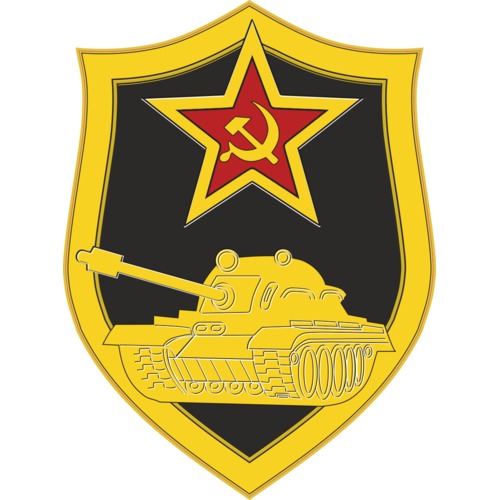 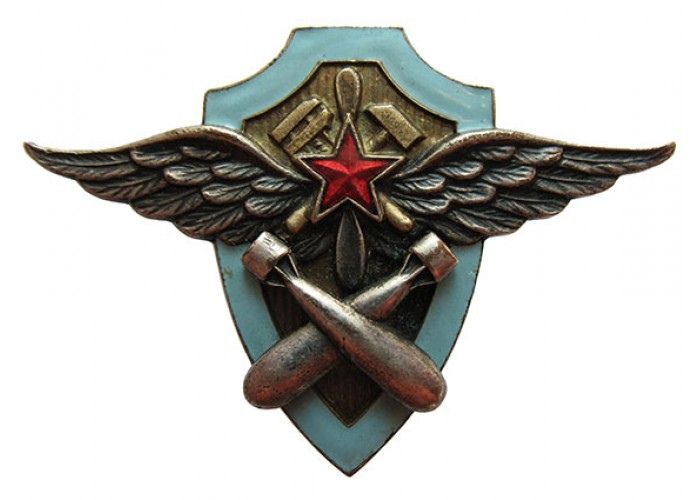 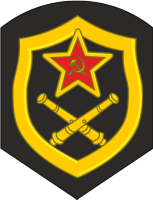 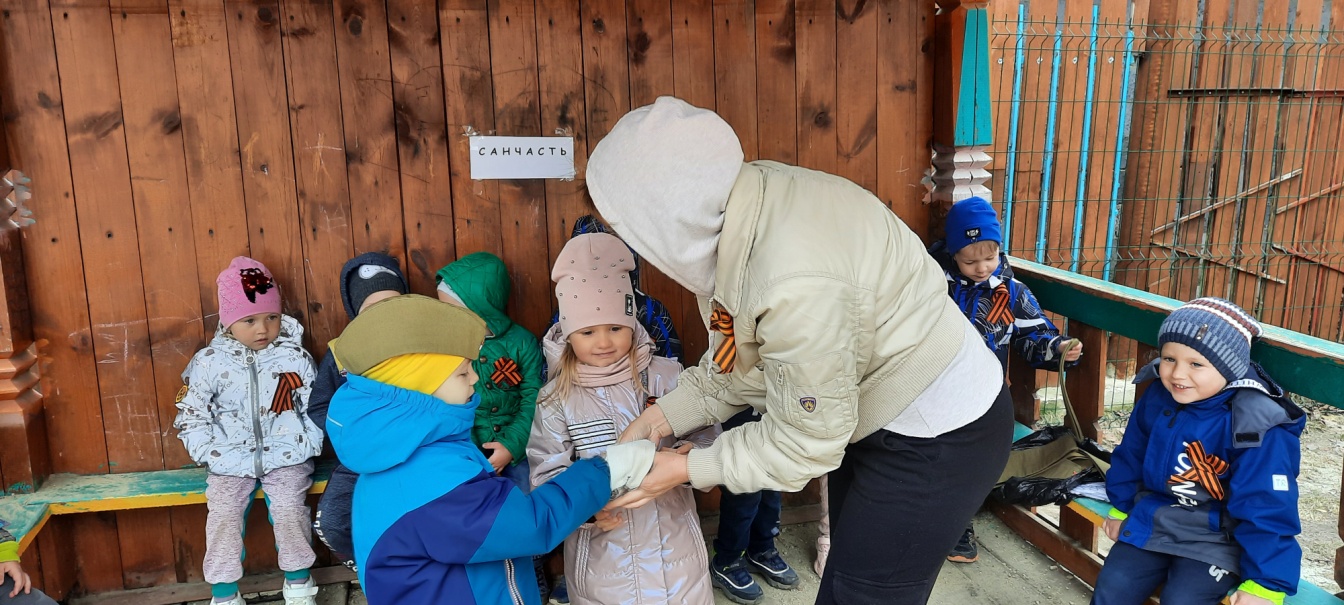 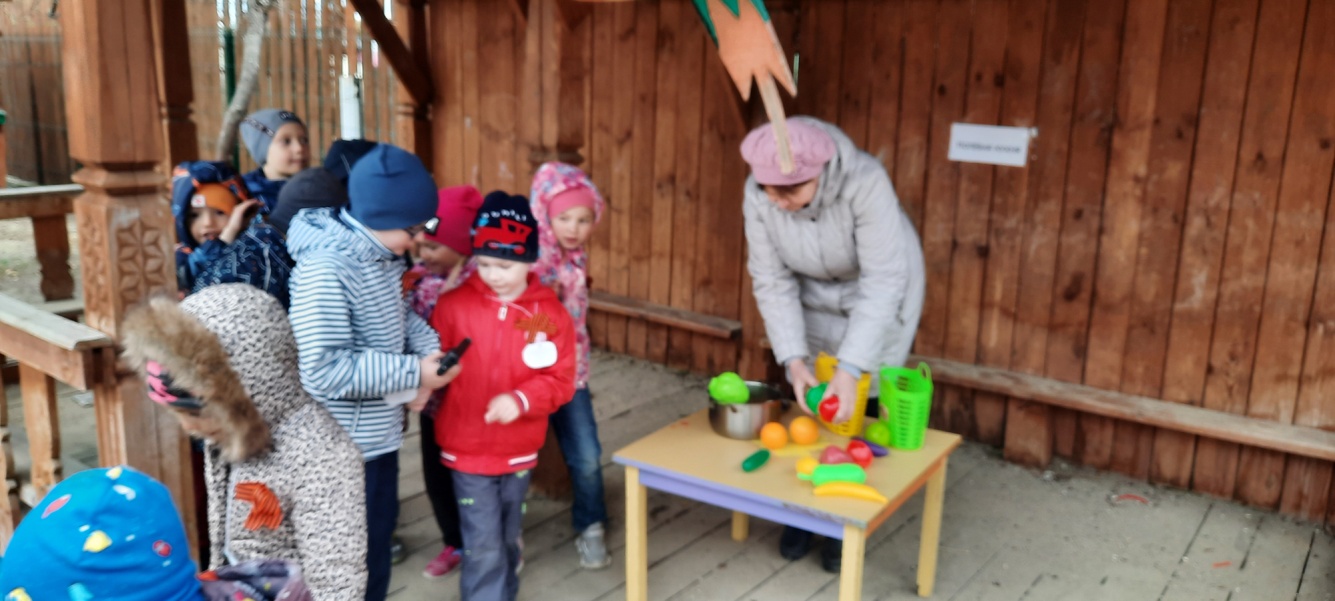 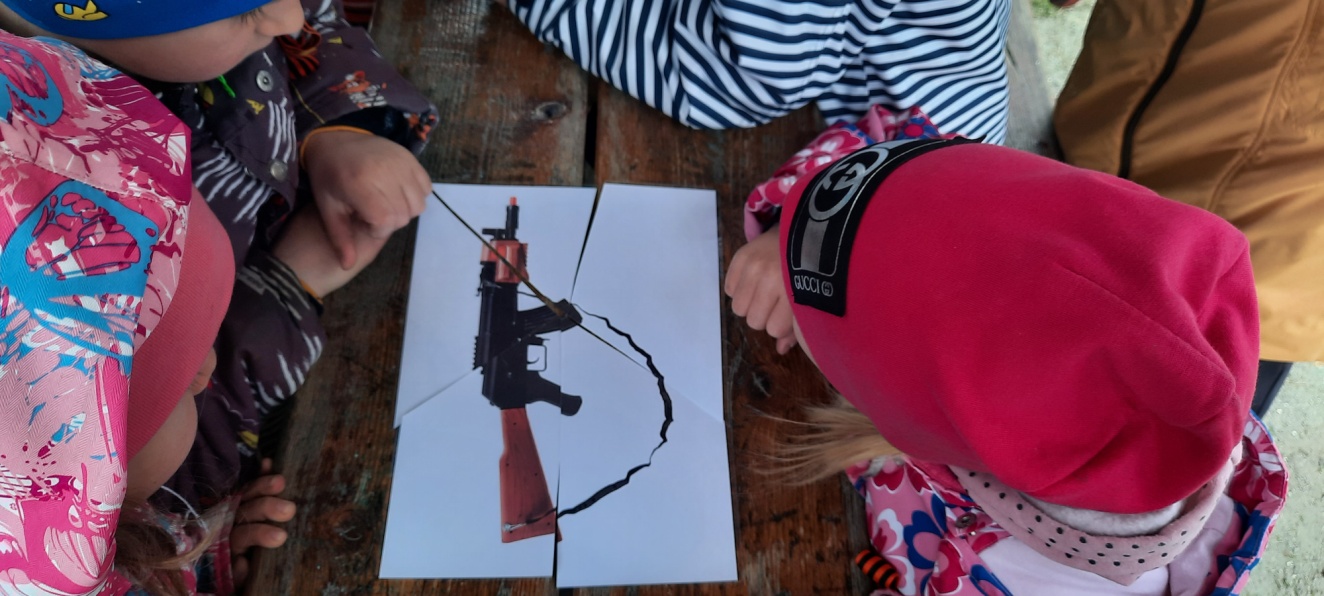 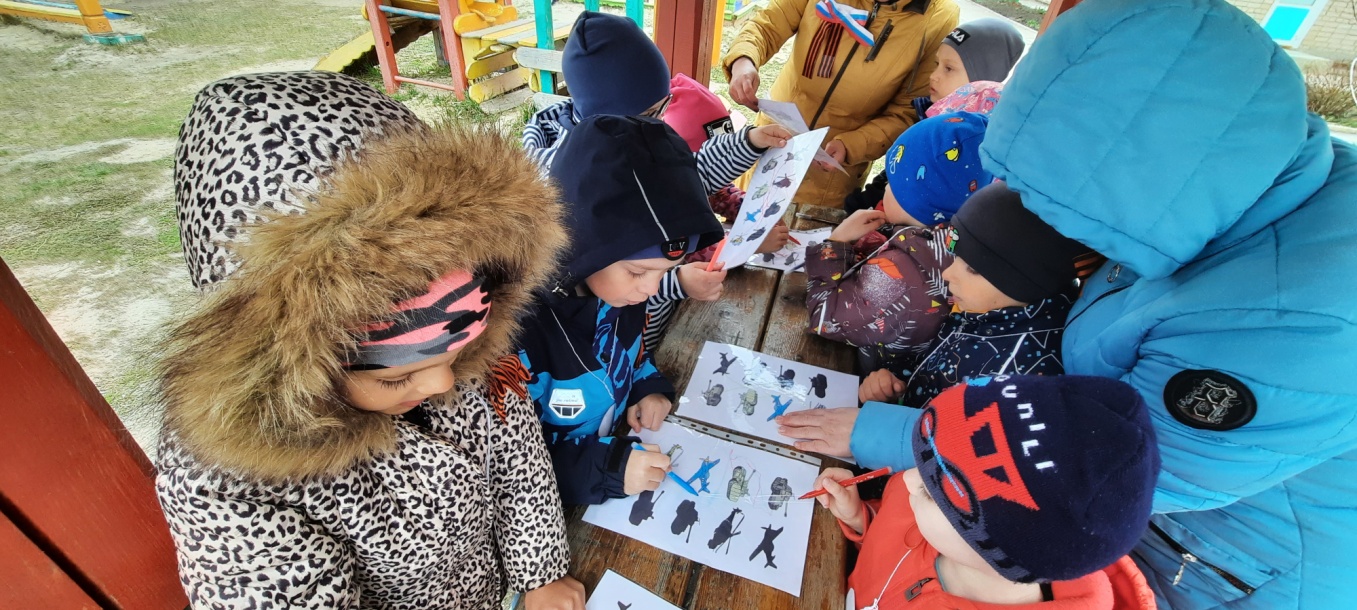 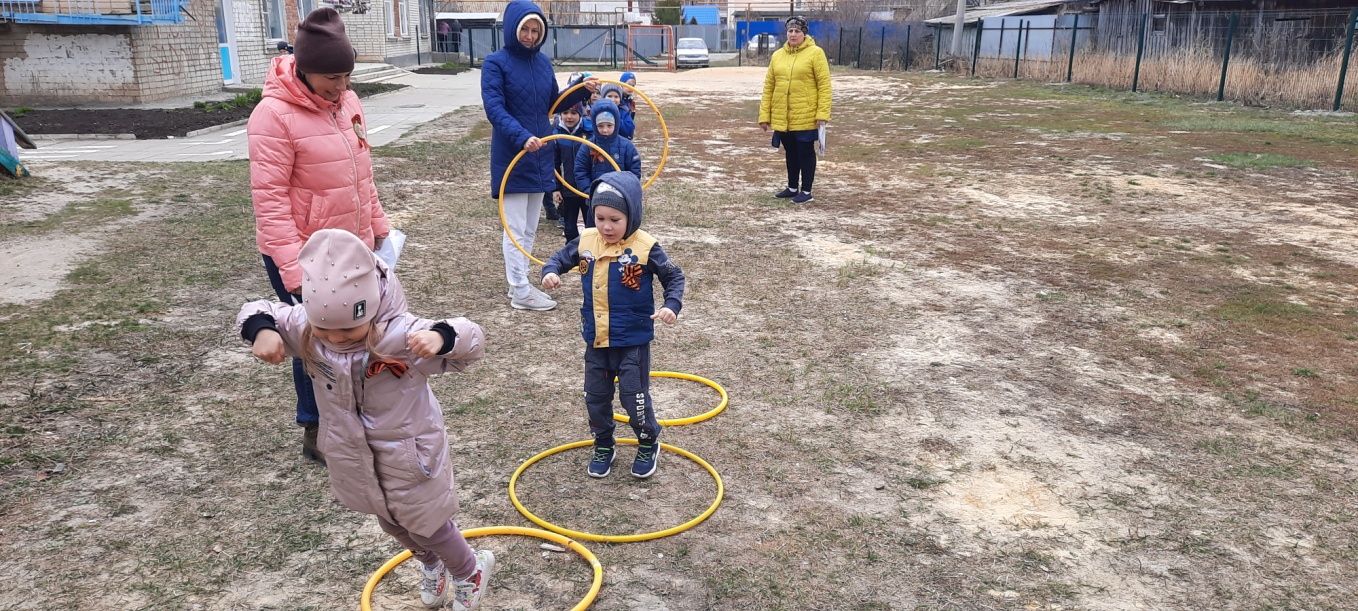 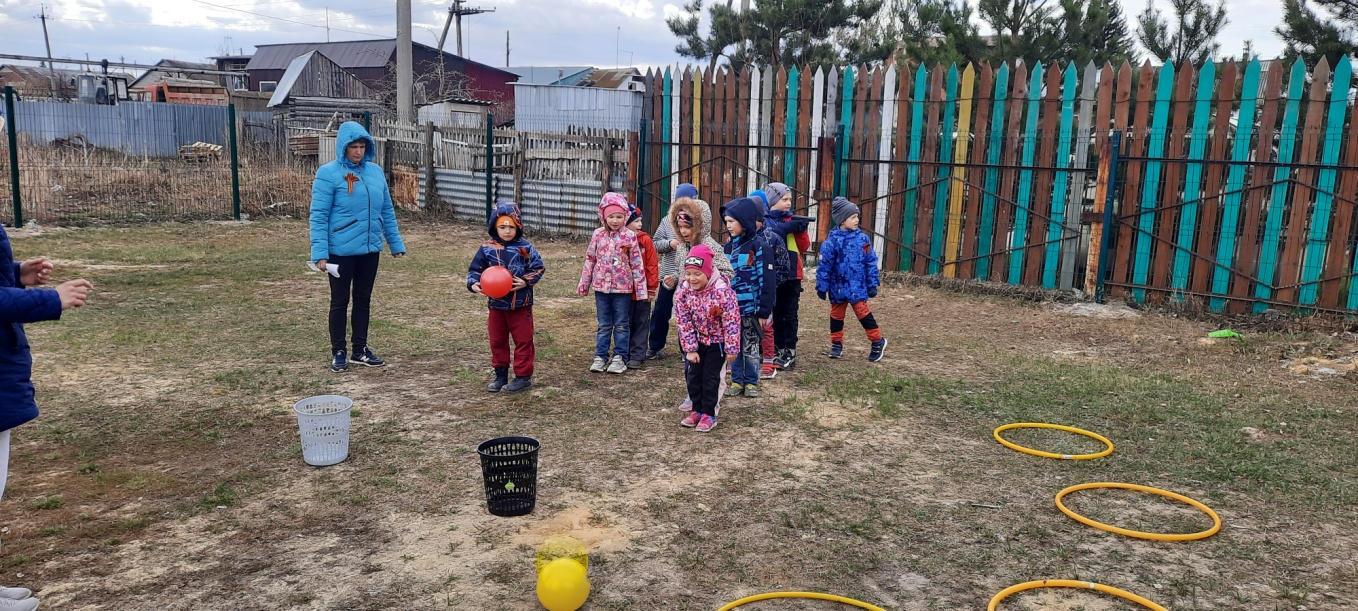 После прохождения каждого этапа команда получает «символы победы», вырезанные из бумаги белого цвета - голубя,  красного цвета - звезду, синего – цветок.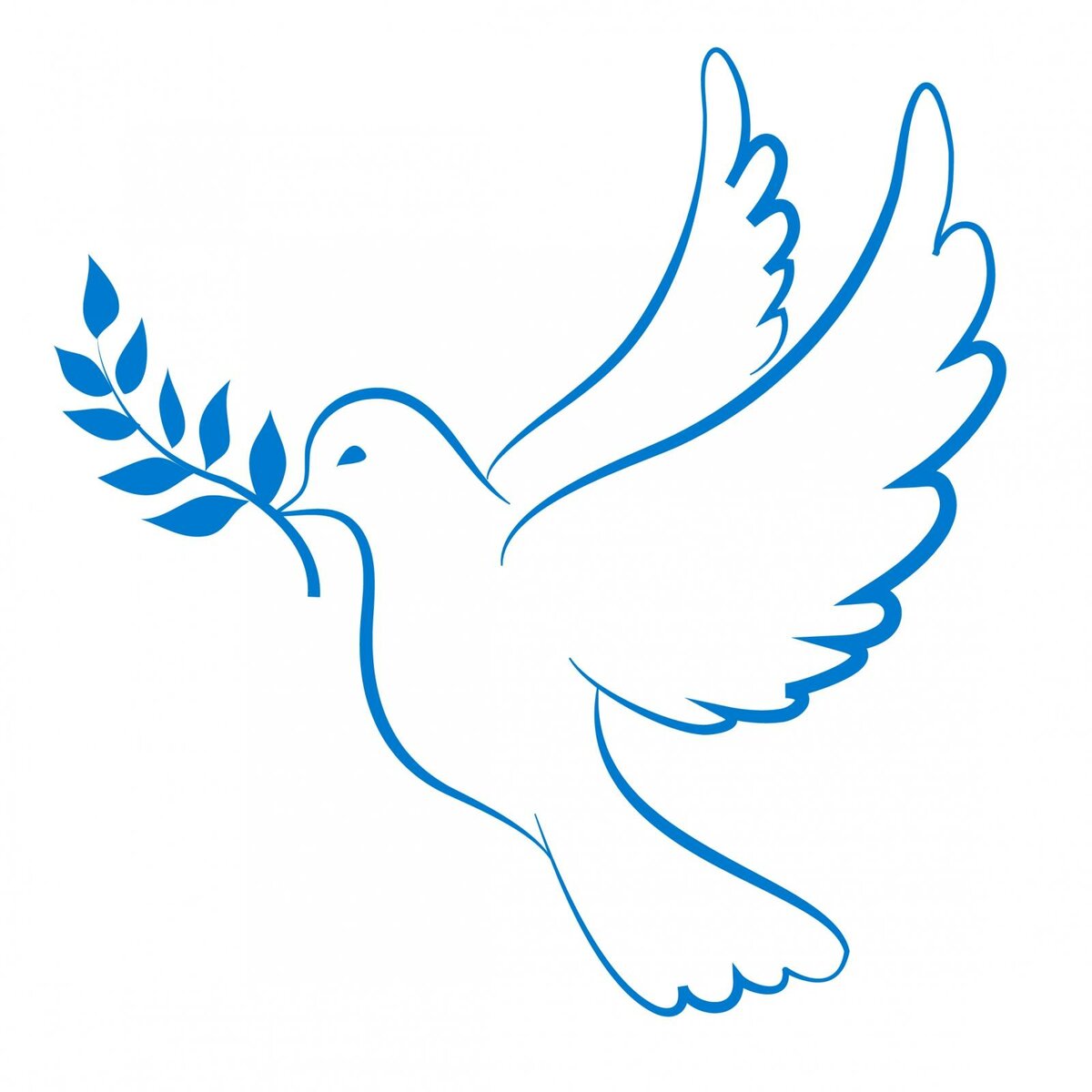 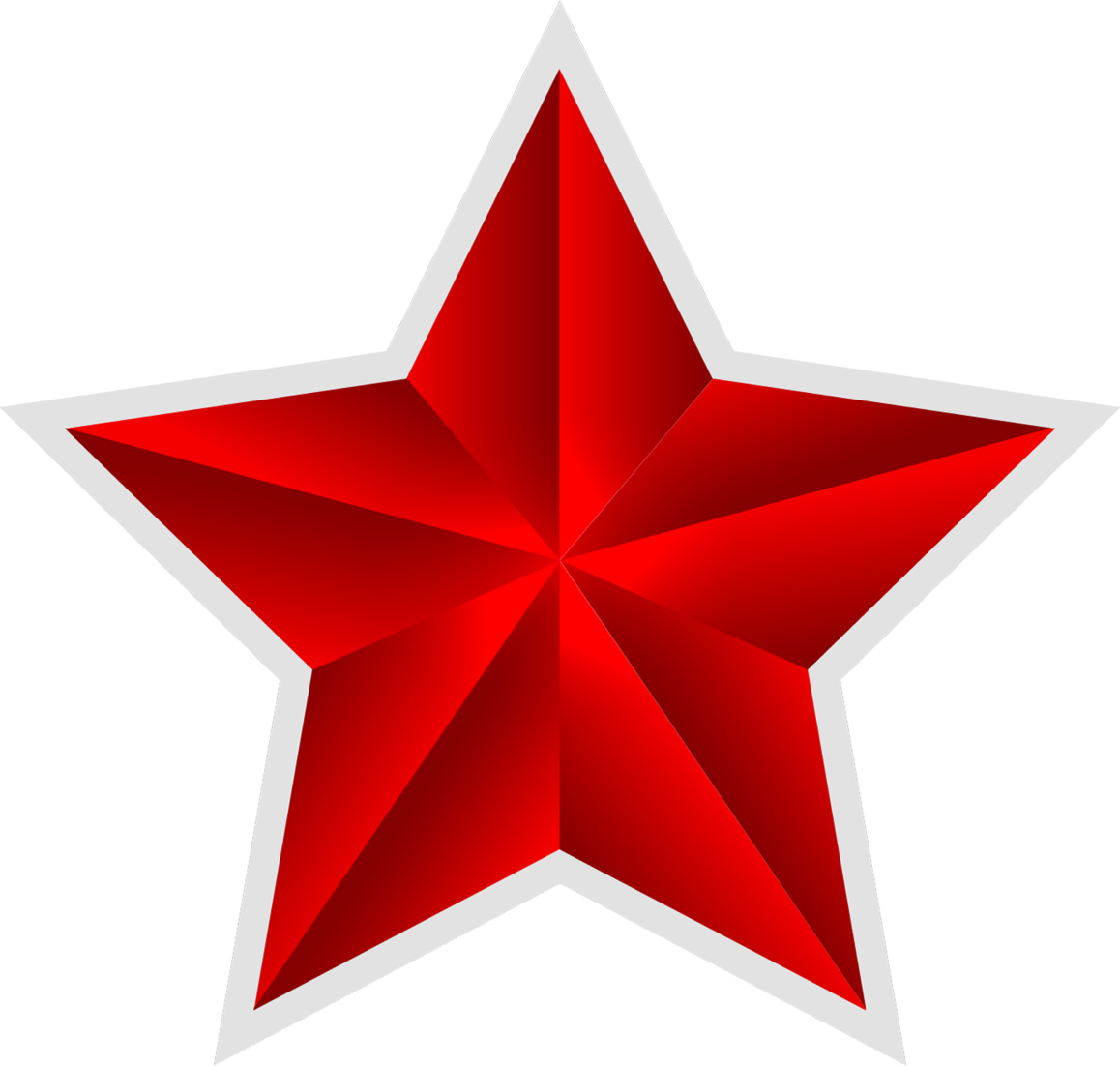 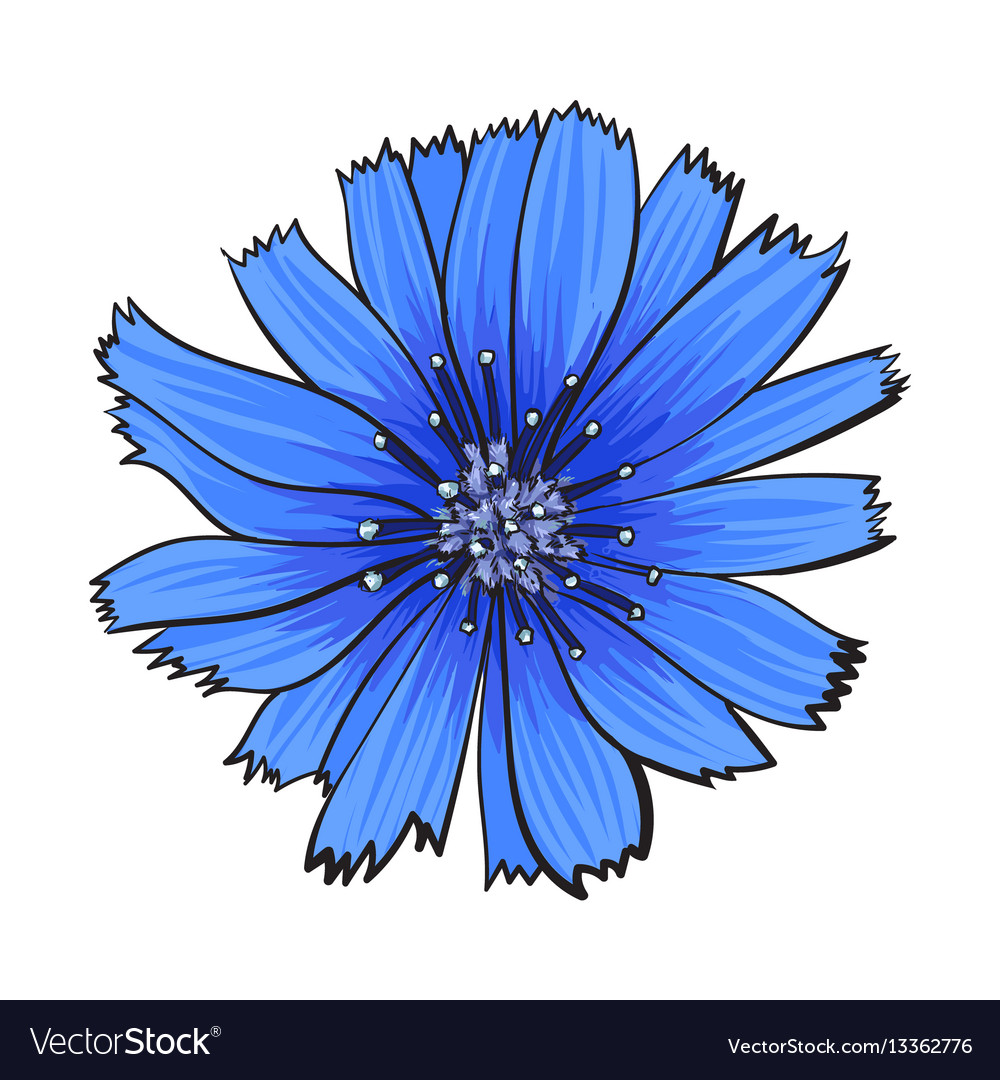 После прохождения всех станций  команды собираются на площадке. Из собранных «символов победы» выкладывается российский триколор.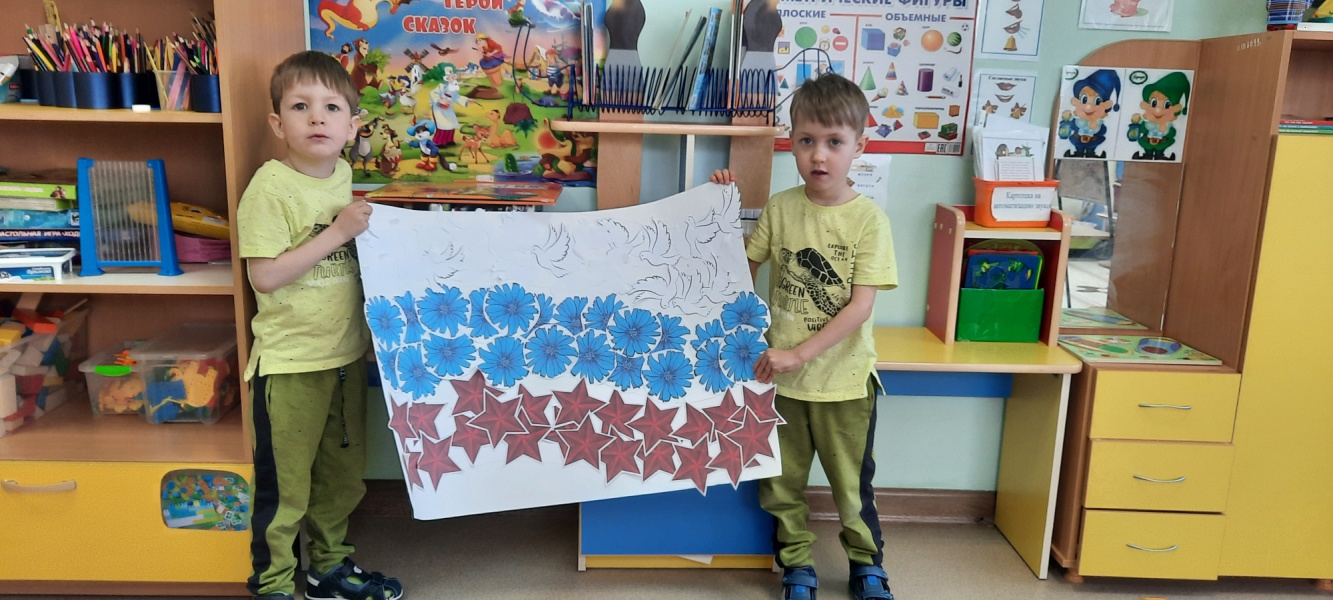 Затем в память о всех погибших в годы ВОВ ребята идут развешивать на территории прогулочных участков бумажных журавлей, сделанных заранее с воспитателями. 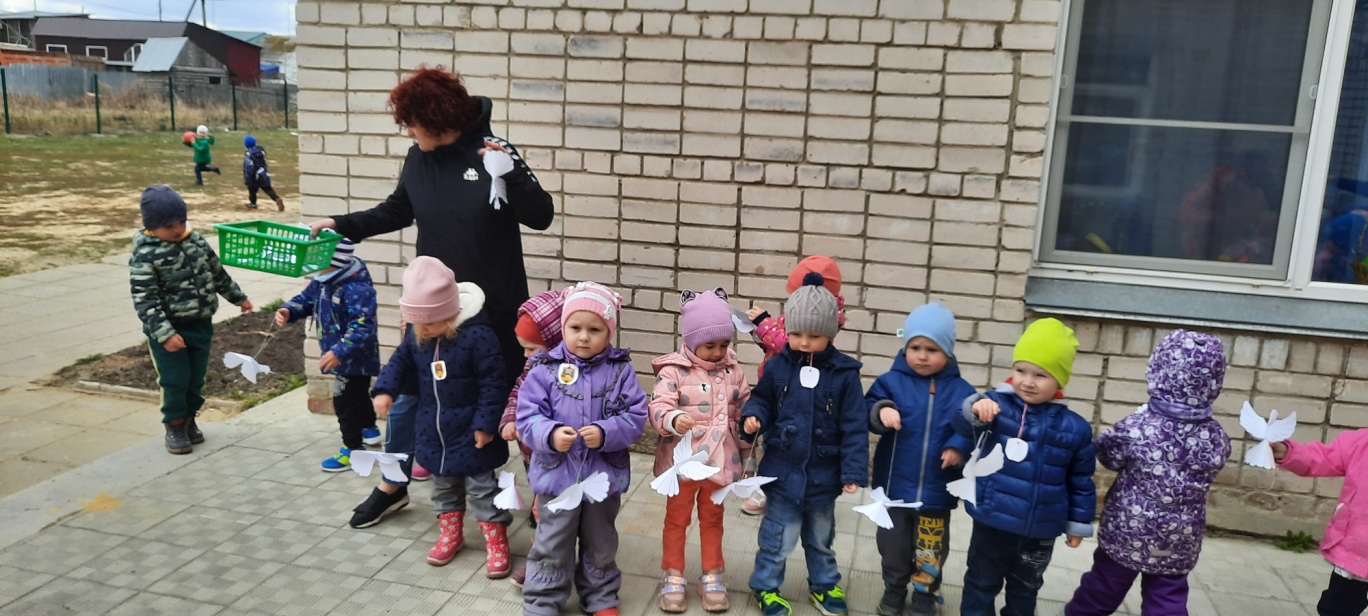 Таким образом, образовательный терренкур – универсальный метод организации работы с детьми, который позволяет решить образовательные задачи разного направления деятельности в зависимости от выбранной  темы.Название, описание  задания Место дислокацииРеквизитОтветственныйОбъект №1: Станция «Штаб» Загадки на военную тематикуВеранда №1Карточки с загадкамиОбъект №2: Станция «Полевая кухня»В каждой команде выбирается «кок», который встает последним в колонне. Каждый участник команды по очереди подбегает к корзине с продуктами, выбирает один из них, необходимый для приготовления  борща и кладет в кастрюлю. Последний участник «кок» бежит последним, проверяет ингредиенты для борща и кричит: «Обед готов!».Веранда № 2Кастрюля,овощи, фрукты, поварской колпак для «кока»Объект №3: Станция «Санчасть»С помощью эластичного бинта участники команды должны перебинтовать «раненного товарища»Веранда № 3Эластичный бинтОбъект №4: Станция «Привал»Собрать пазл с изображением автоматаНайти тень соответствующей военной техникиБеседкаПазлы с изображением автоматаКартинки с военной техникойОбъект №5: Станция «Передовая»Пройти спортивные испытания «Переправа», «Сапер», «Меткий стрелок»Спортивная площадкаОбручи, кегли, мячиМаршрут 1Маршрут 2Маршрут 31.«Штаб»ОтветственныйВеранда №11. «Полевая кухня»ОтветственныйВеранда №21. «Передовая»ОтветственныйСпортивная площадка2. «Санчасть»ОтветственныйВеранда №32. «Штаб»ОтветственныйВеранда №12. «Привал»ОтветственныйБеседка3. «Передовая»ОтветственныйСпортивная площадка3. «Привал»ОтветственныйБеседка3. «Полевая кухня»ОтветственныйВеранда №24. «Привал»ОтветственныйБеседка4. «Санчасть»ОтветственныйВеранда №34. «Штаб»ОтветственныйВеранда №15. «Полевая кухня»
ОтветственныйВеранда №25. «Передовая»ОтветственныйСпортивная площадка5. «Санчасть»ОтветственныйВеранда №3